«УТВЕРЖДЕНО»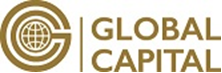 Приказом Генерального директораООО «ГЛОБАЛ КАПИТАЛ»№ 01-23.11/18 от «23» ноября 2018 г.Вступает в силу с «30» ноября 2018 г.ДОГОВОРНА БРОКЕРСКОЕ ОБСЛУЖИВАНИЕ(стандартная форма договора присоединения)г. Москва2018 годОБЩИЕ ПОЛОЖЕНИЯНастоящий договор на брокерское обслуживание (далее – Договор) заключен между Клиентом, присоединившимся к Договору в порядке, определенном настоящим Договором, и обществом с ограниченной ответственностью «ГЛОБАЛ КАПИТАЛ» (далее – Брокер), осуществляющим брокерскую деятельность на основании выданной 14.03.2017 г. Банком России лицензии профессионального участника рынка ценных бумаг на осуществление брокерской деятельности № 045-14015-100000 без ограничения срока действия.Брокер совмещает брокерскую деятельность с дилерской деятельностью, депозитарной деятельностью и деятельностью по управлению ценными бумагами. Сведения о лицензиях профессионального участника рынка ценных бумаг раскрываются на сайте Брокера в сети Интернет.Настоящий Договор не является публичной офертой согласно ст. 426 Гражданского кодекса Российской Федерации (далее – ГК РФ). Брокер вправе по своему усмотрению отказать в заключение Договора без объяснения причин такого отказа.Настоящий Договор является стандартной формой договора присоединения, утвержденной Брокером. Приложения к Договору являются его неотъемлемой частью, их количество и содержание не являются окончательными и могут быть изменены и/или дополнены Брокером в одностороннем порядке, предусмотренном Договором.Заключение Договора между Брокером и Клиентом, вместе именуемые – Стороны, осуществляется путем полного и безоговорочного присоединения Клиента к Договору (акцепта Договора) в соответствии со ст. 428 ГК РФ, и всем приложениям к нему, в том числе к Регламенту брокерского обслуживания клиентов на финансовом рынке ООО «ГЛОБАЛ КАПИТАЛ», Приложение 1 к Договору (далее – Регламент). Заключение Договора (акцепт Договора) осуществляется одним из двух способов:Клиент лично или через уполномоченного представителя заполняет, подписывает и предоставляет Брокеру Заявление о присоединении к Договору, условия которого определены Брокером, а также полный комплект надлежаще оформленных документов в соответствии с положениями Регламента на бумажных носителях. В этом случае Заявление о присоединении подписывается в 1 (Одном) оригинальном экземпляре и передается Брокеру. Копия Заявления о присоединении на бумажном носителе, содержащая отметку Брокера о приеме и заверенная Брокером, выдается Клиенту/Представителю клиента по запросу;Клиент, являющийся физическим лицом и заключивший с Брокером Соглашение об электронном документообороте (далее - Соглашение ЭДО) на основании оферты о заключении соглашения об электронном документообороте, размещенной на Сайте Брокера, имеет право заключить Договор дистанционно, подписав Заявление о присоединении простой электронной подписью и предоставив требуемые сведения в электронном виде в соответствии с условиями Соглашения ЭДО и Регламента. Клиенту по запросу может быть выдана копия Заявления о присоединении, подписанного им в электронном виде, в виде документа на бумажном носителе.В случае дистанционного заключения Договора и предоставления заявления о присоединении в электронном виде, служебные отметки на указанном заявлении Брокером не проставляются. Информация о номере и дате заключенного Договора предоставляется Клиенту в виде уведомление, направленного посредством Личного кабинета.Местом заключения Договора и исполнения обязательств по Договору независимо от способа заключения Договора является Офис Брокера.Любые документы и Сообщения, переданные Сторонами во исполнение Договора, составляются на русском языке и могут дублироваться на иностранном языке. В случае расхождения текстов на русском и иностранном языке, приоритетным является текст на русском языке.Все термины и определения, используемые в настоящем Договоре и приложениях к нему, применяются в значениях, установленных Регламентом и Правилами электронного документооборота Брокера.ПРЕДМЕТ ДОГОВОРАБрокер обязуется за вознаграждение совершать по поручению Клиента юридические и иные действия, связанные с заключением гражданско-правовых сделок с ценными бумагами, производными финансовыми инструментами и валютой от своего имени, но за счет Клиента, либо от имени и за счет Клиента, на условиях и в порядке, установленных Договором и Регламентом, а также оказывать иные услуги, предусмотренные Регламентом и/или дополнительными соглашениями к Договору, заключенными между Брокером и Клиентом.Вознаграждение за услуги Брокера взимается по тарифам, размер которых указан в приложении к Регламенту, размещенному на Сайте Брокера.Порядок взаимоотношений Сторон при совершении сделок с ценными бумагами, производными финансовыми инструментами и валютой с использованием услуг Организаторов торгов, а также при совершении сделок с ценными бумагами, производными финансовыми инструментами, валютой с использованием услуг иных профессиональных участников рынка ценных бумаг, иностранных юридических лиц, осуществляющих деятельность по оказанию услуг, непосредственно способствующих заключению Сделок, иностранных организаций, имеющих право в соответствии с личным законодательством осуществлять Сделки в интересах других лиц, регулируется настоящим Договором и Регламентом с учетом требований, устанавливаемых такими лицами.Присоединяясь к Договору (акцептуя Договор), Клиент подтверждает, что он ознакомлен и согласен со всеми условиями и положениями Регламента, в том числе его приложениями. ПРАВА И ОБЯЗАННОСТИ СТОРОНПрава Клиента:Клиент вправе направлять Брокеру Поручения по форме и в порядке, установленным Регламентом;Клиент вправе получать от Брокера отчетную документацию и информацию, подлежащую предоставлению в соответствии с требованиями нормативных правовых актов Российской Федерации, Порядка предоставления отчетности клиенту, а также копий отчетности лицам, ранее являвшимся клиентами ООО «ГЛОБАЛ КАПИТАЛ», а также иную информацию в порядке, предусмотренном Регламентом;Клиент вправе запрашивать у Брокера информацию о ходе исполнения Поручения; Иные права, предусмотренные Договором и приложениями к нему.Обязанности Клиента:Клиент обязан оплачивать вознаграждение Брокеру, а также возмещать понесенные Брокером в связи с исполнением Поручений Клиента и оказанием иных услуг расходы в размере, в сроки и в порядке, установленном Регламентом;Клиент обязан незамедлительно уведомлять Брокера об изменении сведений и данных о себе, содержащихся в представленных Брокеру документах, в том числе в Анкете. Риск последствий, в связи с непредставлением или несвоевременным предоставлением таких сведений несет Клиент.Клиент обязан незамедлительно уведомить Брокера об утере документа, удостоверяющего личность, компрометации пароля для устных сообщений, Параметров доступа для доступа в Личный кабинет и иной информации, необходимой для идентификации Клиента, факте отзыва доверенности на Уполномоченное лицо и иных фактах, которые могут привести к мошенническим и несанкционированным действиям третьих лиц по Инвестиционным счетам Клиента;Клиент обязан по требованию Брокера предоставлять документы и информацию, необходимые для исполнения Договора или обязанностей, предусмотренных законодательством РФ, в сроки, устанавливаемые таким требованием;Клиент обязан по запросу Брокера предоставлять необходимые письменные разъяснения, а также документы в обоснование наличия экономического смысла/законности целей в сделках Клиента в течение срока, указанного в таком запросе;Клиент обязан не допускать подачу поручений на заключение сделок/проведение операций, которые могут содержать признаки манипулирования, использования инсайдерской информации, легализации (отмывания) доходов, полученных преступным путем, или финансирования терроризма, иные нарушения требований законодательства РФ;В случае если законодательством места государственной регистрации Клиента-юридического лица предусмотрено, что заключение определенных сделок подлежит одобрению/согласованию соответствующим органом управления или входит в компетенцию органа управления, Клиент обязан перед подачей Брокеру поручения на заключение такой сделки иметь соответствующий акт органа управления;Клиент обязан в случаях, предусмотренных Регламентом, предоставлять Брокеру информацию о своих выгодоприобретателях (при наличии), а также об изменении сведений и данных об указанных лицах, содержащихся в представленных Брокеру документах, в том числе в Анкете;Клиент обязан предоставлять Брокеру информацию о своих бенефициарных владельцах;Клиент обязан при наличии возражений, ошибок, неточностях и иных несоответствий по отчету сообщать о них Брокеру в сроки и порядке, определенном Регламентом;Клиент обязан заключить с Брокером депозитарный договор на условиях, указанных в депозитарном договоре и Условиях осуществления депозитарной деятельности ООО «ГЛОБАЛ КАПИТАЛ» (Клиентский регламент), размещенных на Сайте Брокера.Клиент обязан исполнять иные обязательства, предусмотренные Договором и приложениями к нему.Права Брокера:Брокер вправе заключать сделки между Клиентами, действуя от имени и за счет Клиентов, одновременно являясь коммерческим представителем двух Клиентов в сделке, в том числе не являющихся предпринимателями;Брокер вправе заключать сделки между Клиентами, действуя от своего имени и за счет Клиентов:обязательства, возникшие из договора, каждой из сторон которого является Брокер, не прекращаются совпадением должника и кредитора в одном лице, если эти обязательства исполняются за счет разных клиентов участника торгов; обязательства, возникшие из договора, заключенного не на организованных торгах, каждой из сторон которого является Брокер, не прекращаются совпадением должника и кредитора в одном лице, если обязательства сторон исполняются за счет разных клиентов или третьими лицами в интересах разных клиентов. Брокер не вправе заключать указанный договор, если его заключение осуществляется во исполнение Поручения Клиента, не содержащего цену договора или порядок ее определения;Брокер вправе отказывать в принятии Поручения или исполнении Поручения, в том числе уже частично исполненного, в случаях, предусмотренных Регламентом;Брокер вправе в одностороннем порядке вносить изменения в тарифы, уведомив Клиентов, заключивших договор до вступления в силу указанных изменений, в порядке и сроки, предусмотренном пунктом 4.4 Договора;Брокер вправе в целях заключения сделок и осуществления расчетов по сделкам, заключить договор с другим брокером, кредитной организацией, клиринговой организацией, техническим центром и/или Организатором торгов или иным лицом, участие которого необходимо для целей надлежащего исполнения Брокером обязательств по настоящему Договору;В случае предоставления Клиентом Брокеру согласия на использование в собственных интересах денежных средств Клиента, Брокер гарантирует Клиенту исполнение его поручений за счет указанных денежных средств и их возврат по требованию Клиента. Пользование денежными средствами в порядке, предусмотренном настоящим пунктом, осуществляется на безвозмездной основе. Прибыль, полученная Брокером в результате использования денежных средств Клиента, полностью остается у Брокера. 	Данное право Брокера не распространяется на денежные средства Клиентов, в отношении которых нормативными правовыми актами установлено ограничение на использование денежных средств;Брокер вправе приостановить исполнение обязательств по Договору, как в целом, так и в его части (в части определенных услуг), в случае неисполнения Клиентом обусловленных Договором, в том числе дополнительным соглашением к Договору, обязательств, либо наличия обстоятельств, свидетельствующих о том, что такое исполнение не будет произведено в установленный срок и/или получения Брокером документов, подтверждающих изменение правового статуса Клиента, влияющего на его правоспособность (дееспособность);Брокер вправе по своему усмотрению запрашивать у Клиента дополнительные документы и информацию, необходимые Брокеру для соблюдения законодательства РФ, законодательства иностранного государства и/или оказания Клиенту услуг, предусмотренных Договором. В случае непредставления Клиентом запрашиваемых документов в сроки, установленные в запросе, Брокер вправе приостановить полностью или частично оказание услуг по Договору, письменно уведомив Клиента не позднее, чем за 1 (Один) Рабочий день до планируемой даты приостановления услуг;Брокер вправе в одностороннем порядке вносить изменения и/или дополнения в Договор и его приложения, уведомив Клиентов об изменениях до вступления их в силу в порядке и сроки, предусмотренном пунктом 4.4 Договора.Иные права, предусмотренные Договором и приложениями к нему.Брокер обязан:исполнять Поручения в интересах Клиента, в соответствии с его указаниями, содержащимися в Поручениях, с соблюдением порядка и условий, предусмотренных настоящим Договором;доводить до сведения Клиента по его требованию информацию, связанную с исполнением поручения Клиента;открыть Клиенту необходимые счета и Портфели в соответствии с Договором;уведомить Клиента об открытых в соответствии с Договором счетах в течении 2 (Двух) рабочих дней в порядке обмена сообщениями и документами, установленном Регламентом;обеспечить обособленный учет находящихся у Брокера Активов Клиента, предназначенных для совершения Сделок и/или полученных в результате совершения Сделок, в соответствии с порядком, предусмотренным нормативными правовыми актами Российской Федерации;обеспечить надлежащее ведение и хранение документов, являющихся основанием для совершения Сделок и операций с Активами Клиента;своевременно предоставлять Клиенту отчетность и иную отчетную документацию, подлежащую предоставлению в соответствии с требованиями нормативных правовых актов Российской Федерации и Банка России, а также иную информацию в порядке, установленном Регламентом;исполнять иные обязательства, предусмотренные Регламентом.СРОК ДЕЙСТВИЯ, ПОРЯДОК ИЗМЕНЕНИЯ И РАСТОРЖЕНИЯ ДОГОВОРАНастоящий Договор независимо от способа заключения вступает в силу с даты регистрации Брокером Заявления о присоединении, подписанного Клиентом.Договор заключен на неопределенный срок.Внесение изменений и дополнений в настоящий Договор, в том числе в приложения к нему, производится Брокером в одностороннем порядке.Уведомление Клиентов о внесении изменений (дополнений) в Договор, в том числе в приложения к нему, осуществляется Брокером путем размещения указанных изменений (дополнений) в открытом доступе на Сайте Брокера в сети Интернет не позднее, чем за 5 (Пять) рабочих дня до даты вступления в силу таких изменений.При внесении изменений в текст Декларации о рисках (Приложение № 2 к Договору) Брокер уведомляет об этом Клиентов, которые ранее были ознакомлены с Декларацией о рисках, путем раскрытия соответствующей информации на Сайте Брокера, в соответствии с условиями п.4.4. Договора.Размещение изменений и/или дополнений в Договор на Сайте Брокера означает надлежащее исполнение Брокером обязанности по уведомлению Клиентов.С целью обеспечения гарантированного ознакомления всех лиц, присоединившихся к Договору до вступления в силу изменений или дополнений, с такими изменениями и дополнениями, настоящим Договором установлена обязанность для Клиента не реже 1 (Одного) раза в неделю самостоятельно обращаться к Брокеру (на Сайт Брокера) за сведениями об изменениях и дополнениях, внесенных в Регламент. Любые изменения и дополнения, вносимые в Договор, с момента вступления в силу с соблюдением процедур настоящего раздела равно распространяются на всех лиц, присоединившихся к Договору, в том числе присоединившихся к ним ранее даты вступления изменений в силу. В случае несогласия с изменениями или дополнениями, внесенными в Договор, Клиент имеет право до вступления в силу таких изменений или дополнений расторгнуть Договор (отказаться от Договора) в порядке, предусмотренном разделом 4 Регламента.Каждая из Сторон вправе в одностороннем порядке без объяснения причин расторгнуть настоящий Договор в порядке, предусмотренном Регламентом.ЗАКЛЮЧИТЕЛЬНЫЕ ПОЛОЖЕНИЯЗаявление о присоединении, форма которого размещена на Сайте Брокера, является неотъемлемой частью настоящего Договора.Все приложения и дополнения к Договору являются его неотъемлемой частью:Приложение № 1 Регламент брокерского обслуживания клиентов на финансовом рынке ООО «ГЛОБАЛ КАПИТАЛ»;Приложение № 1а – Заявление о присоединении (для заполнения физическими лицами);Приложение № 1б – Заявление о присоединении (для заполнения юридическими лицами);Приложение № 2 Уведомления и декларации;Приложение № 3 Список документов, подлежащих предоставлению Клиентом в целях заключения Договора на брокерское обслуживание.РЕКВИЗИТЫ БРОКЕРАПолное наименование Брокера:общество с ограниченной ответственностью «ГЛОБАЛ КАПИТАЛ»общество с ограниченной ответственностью «ГЛОБАЛ КАПИТАЛ»общество с ограниченной ответственностью «ГЛОБАЛ КАПИТАЛ»общество с ограниченной ответственностью «ГЛОБАЛ КАПИТАЛ»Сокращенное наименование Брокера:ООО «ГЛОБАЛ КАПИТАЛ»ООО «ГЛОБАЛ КАПИТАЛ»ООО «ГЛОБАЛ КАПИТАЛ»ООО «ГЛОБАЛ КАПИТАЛ»Юридический адрес:раскрыт на следующей странице Сайта Брокера http://global-capital.ru/raskrytie-informatsii/rekvizity/раскрыт на следующей странице Сайта Брокера http://global-capital.ru/raskrytie-informatsii/rekvizity/раскрыт на следующей странице Сайта Брокера http://global-capital.ru/raskrytie-informatsii/rekvizity/раскрыт на следующей странице Сайта Брокера http://global-capital.ru/raskrytie-informatsii/rekvizity/Почтовый адрес:раскрыт на следующей странице Сайта Брокера http://global-capital.ru/raskrytie-informatsii/rekvizity/раскрыт на следующей странице Сайта Брокера http://global-capital.ru/raskrytie-informatsii/rekvizity/раскрыт на следующей странице Сайта Брокера http://global-capital.ru/raskrytie-informatsii/rekvizity/раскрыт на следующей странице Сайта Брокера http://global-capital.ru/raskrytie-informatsii/rekvizity/ИНН / КПП7703407240/770301001ОГРН:1167746249296116774624929611677462492961167746249296Телефон:+7 (495) 150 08 90+7 (495) 150 08 90+7 (495) 150 08 90+7 (495) 150 08 90Электронная почта:info@global-capital.ruinfo@global-capital.ruinfo@global-capital.ruinfo@global-capital.ruСайт в сети Интернет:www.global-capital.ruwww.global-capital.ruwww.global-capital.ruwww.global-capital.ru